ArticleAnti-inflammatory, antioxidant and wound healing properties of cyanobacteria from thermal mud of Balaruc-les-Bains, France: a multi-approach studyJustine Demay 1,2, Sébastien Halary 1, Adeline Knittel-Obrecht 3,4, Pascal Villa 3,4, Charlotte Duval 1, Sahima Hamlaoui 1, Théotime Roussel 1, Claude Yéprémian 1, Anita Reinhardt 2, Cécile Bernard 1,*, and Benjamin Marie 1,*1	UMR7245 MCAM MNHN-CNRS, Muséum National d’Histoire Naturelle, CP 39, 12 rue Buffon, F-75231 Paris Cedex 05, France.; justine.demay1@mnhn.fr (J.D.) ; sebastien.halary@mnhn.fr (S.H.) ; charlotte.duval@mnhn.fr (C.D.) ; sahima.hamlaoui@mnhn.fr (Sa.H.) ; theotime.roussel@mnhn.fr (T.H.) ; claude.yepremian@mnhn.fr (C.Y.)2	Thermes de Balaruc-Les-Bains, 1 rue du Mont Saint-Clair BP 45, 34540 Balaruc-Les-Bains, France.; anita.reinhardt@thermesbalaruc.com (A.R.)3	CNRS, Université de Strasbourg, PCBIS Plate-forme de Chimie Biologique Intégrative de Strasbourg UMS3286, F-67412 Illkirch, France.; aobrecht@unistra.fr (A.O) ; pvilla@unistra.fr (P.V.)4  Labex MEDALIS, F-67000 Strasbourg, France*	Correspondence: cecile.bernard@mnhn.fr - Tel.: +33 1 40 79 31 83 (C.B.) ; bmarie@mnhn.fr – Tel. : +33 1 40 79 32 12 (B.M.)Received: date; Accepted: date; Published: dateSupplementary data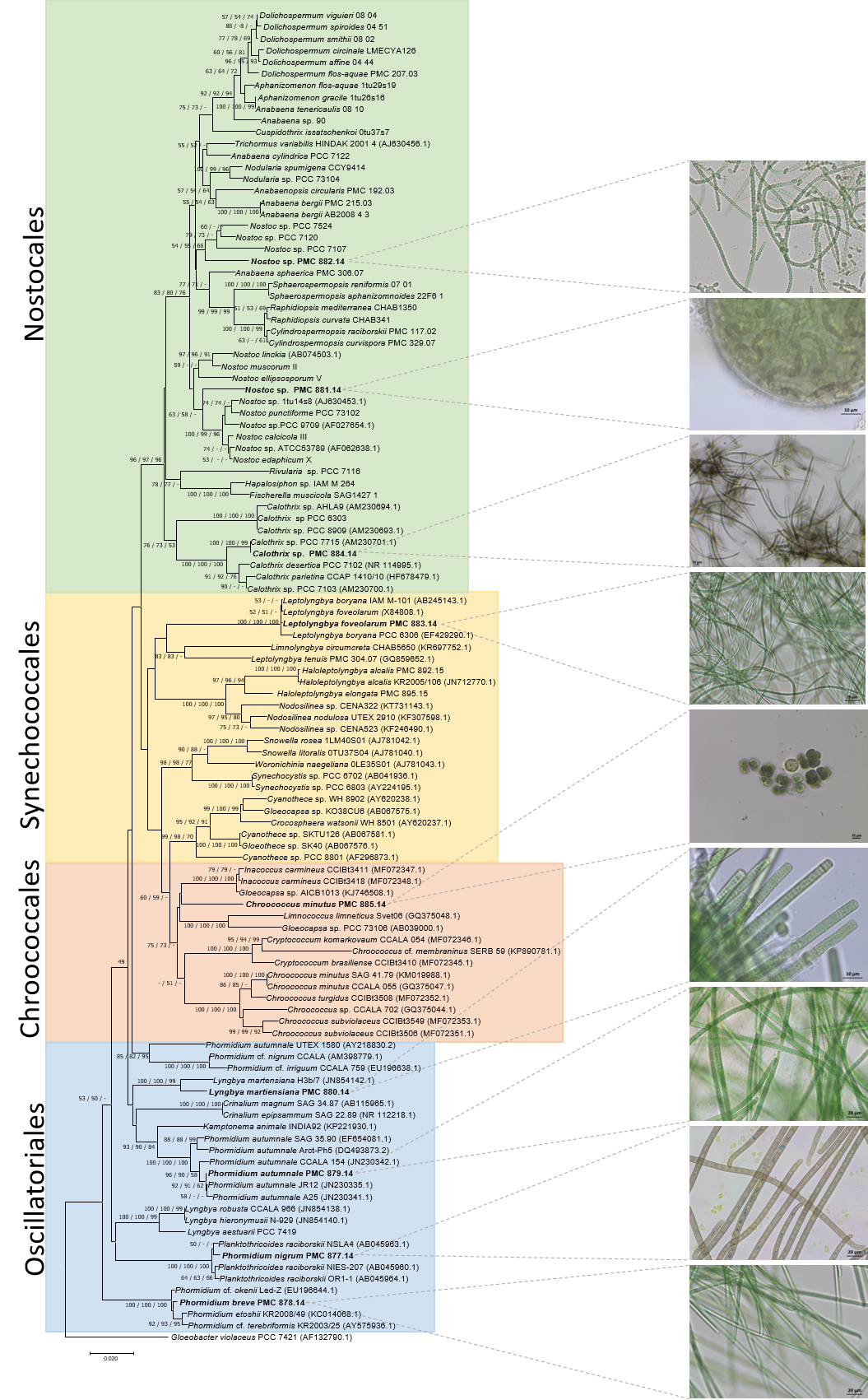 Table S1. Biosynthetic gene clusters from Planktothricoides raciborskii PMC 877.14 Table S2. Biosynthetic gene clusters from Laspinema sp. PMC 878.14Table S3. Biosynthetic gene clusters from Microcoleus vaginatus PMC 879.14Table S4. Biosynthetic gene clusters from Lyngbya martensiana PMC 880.14Table S5. Biosynthetic gene clusters from Nostoc sp. PMC 881.14Table S6. Biosynthetic gene clusters from Aliinostoc sp. PMC 882.14Table S7. Biosynthetic gene clusters from Leptolyngbya boryana PMC 883.14Table S8. Biosynthetic gene clusters from Calothrix sp. PMC 884.14Table S9. Biosynthetic gene clusters from Pseudo-chroococcus couteii PMC 885.14Table S10. Biosynthetic genes for pigment productionTable S12-S20. BGCs from heterotrophic bacteria associated to Balaruc cyanobacteria in culture(see .xsls file)Figure S2. Molecular network of the metabolites produced by the nine cyanobacteria isolated from Balaruc thermal mud. Annotations obtained by untargeted analysis are figured inboxes. Nodes have been coloured according to the fraction of the extraction in which they were detected.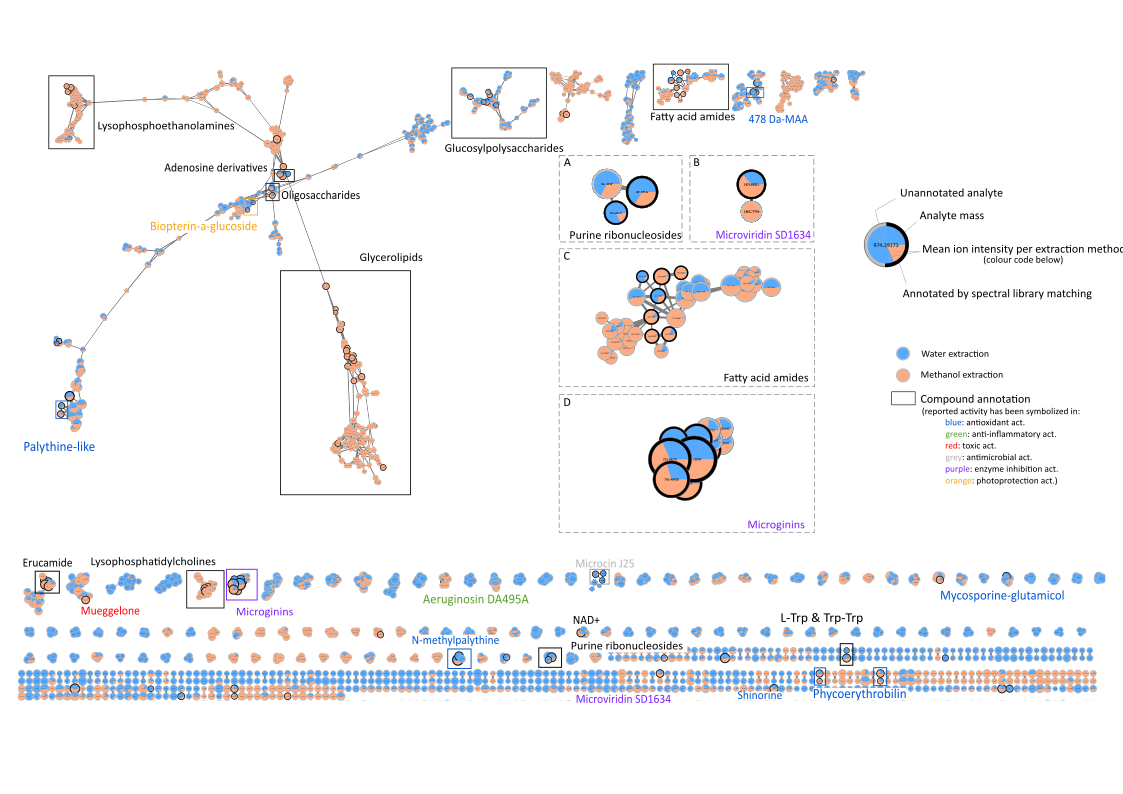 Table S11. Cell viability bioassays were assessed on the three cell types used for other activity tests (RAW 264.7; HaCaT; PMBC cell lines). The reliable toxicity threshold is set at a 40% decrease in cell viability.P. raciborskiiPMC 887.14P. raciborskiiPMC 887.14Laspinema sp.PMC 878.14Laspinema sp.PMC 878.14M. vaginatusPMC 879.14M. vaginatusPMC 879.14L. martensianaPMC 880.14L. martensianaPMC 880.14Nostoc sp.PMC 881.14Nostoc sp.PMC 881.14Aliinostoc sp.PMC 882.14Aliinostoc sp.PMC 882.14L. boryanaPMC 883.14L. boryanaPMC 883.14Calothrix sp.PMC 884.14Calothrix sp.PMC 884.14P. couteiiPMC 885.14P. couteiiPMC 885.14P. couteiiPMC 885.14Bioassayµg.mL-1MeOHH2OMeOHH2OMeOHH2OMeOHH2OMeOHH2OMeOHH2OMeOHH2OMeOHH2OMeOHH2OCell ViabilityRAW 264.71----30 +/-2----33 +/-1--38 +/-1--32 +/-2------Cell ViabilityRAW 264.75----32 +/-2----34 +/-5-32 +/-1-41 +/-0--36 +/-3------Cell ViabilityRAW 264.710----30 +/-2----28 +/-6-35 +/-1-37 +/-2--------Cell ViabilityRAW 264.750-------28 +/-2----28 +/-3-----32 +/-1--Cell ViabilityHaCaT1------------------Cell ViabilityHaCaT5------------------Cell ViabilityHaCaT10------------------Cell ViabilityHaCaT50------------------Cell ViabilityPBMC1------------------Cell ViabilityPBMC5------------------Cell ViabilityPBMC10------------------Cell ViabilityPBMC50------------------